§8902.  Program fund grants; eligibility; calculation1.  Eligibility.  To receive program fund money calculated pursuant to subsection 2, the school administrative unit must be in compliance with any applicable standards and program requirements for after-school programs established by the commissioner pursuant to section 8901.[PL 2005, c. 657, §1 (NEW).]2.  Program fund grants; calculation.  The commissioner shall calculate one amount of the program fund money that may be made available as a grant to the elementary school level and middle school level and another amount of program fund money that may be made available as a grant to the high school level in accordance with the following.A.  For fiscal year 2006-07, the commissioner shall establish a per-pupil amount for program fund grants.  [PL 2005, c. 657, §1 (NEW).]B.  For fiscal year 2007-08 and each subsequent year, the commissioner shall recalculate the per-pupil amount by using the amount calculated under paragraph A as a base and adjusting for appropriate trends in the Consumer Price Index or other comparable index.  [PL 2005, c. 657, §1 (NEW).][PL 2005, c. 657, §1 (NEW).]3.  Budget recommendation.  Beginning in fiscal year 2006-07 and prior to December 15th of each year, the commissioner shall recommend to the Governor and to the Department of Administrative and Financial Services, Bureau of the Budget the funding levels for the program fund for payment in the next fiscal year.  The commissioner shall include these funding levels in the department's request to the Legislature for appropriations from the General Fund to carry out the purposes of this chapter.[PL 2005, c. 657, §1 (NEW).]4.  Appropriations.  The commissioner shall allocate funds appropriated by the Legislature to carry out the purposes of this chapter as grants to eligible school administrative units.[PL 2005, c. 657, §1 (NEW).]SECTION HISTORYPL 2005, c. 657, §1 (NEW). The State of Maine claims a copyright in its codified statutes. If you intend to republish this material, we require that you include the following disclaimer in your publication:All copyrights and other rights to statutory text are reserved by the State of Maine. The text included in this publication reflects changes made through the First Regular and First Special Session of the 131st Maine Legislature and is current through November 1, 2023
                    . The text is subject to change without notice. It is a version that has not been officially certified by the Secretary of State. Refer to the Maine Revised Statutes Annotated and supplements for certified text.
                The Office of the Revisor of Statutes also requests that you send us one copy of any statutory publication you may produce. Our goal is not to restrict publishing activity, but to keep track of who is publishing what, to identify any needless duplication and to preserve the State's copyright rights.PLEASE NOTE: The Revisor's Office cannot perform research for or provide legal advice or interpretation of Maine law to the public. If you need legal assistance, please contact a qualified attorney.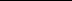 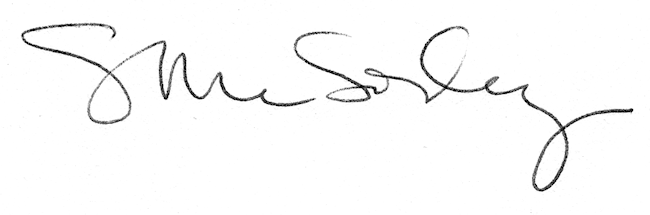 